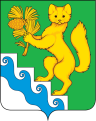 АДМИНИСТРАЦИЯ БОГУЧАНСКОГО РАЙОНАПОСТАНОВЛЕНИЕ01.11.202                      с. Богучаны                         № 1113-пО создании, содержании и использовании резервов материально- технических ресурсов для ликвидации чрезвычайных ситуаций природного и техногенного характера и для целей гражданской обороны на территории Богучанского районаВ соответствии с Федеральными законами от 21.12.1994 № 68-ФЗ «О защите населения и территорий от чрезвычайных ситуаций природного и техногенного характера», от 12.02.1998 № 28-ФЗ «О гражданской обороне», от 06.10.2003 № 131-ФЗ «Об общих принципах организации местного самоуправления в Российской Федерации», постановлениями Правительства Российской Федерации от 25.07.2020 № 1119 «Об утверждении правил создания, использования и восполнения резервов материальных ресурсов федеральных органов исполнительной власти для ликвидации чрезвычайных ситуаций природного и техногенного характера», от 30.12.2002 № 443-п «О резервах материальных ресурсов для ликвидации чрезвычайных ситуаций межмуниципального и краевого характера», Законом Красноярского края № 16-1558 от 02.11.2001 (в ред. Законов Красноярского края от 07.07.2009 № 8-3582, от 12.02.2015 № 8-3096, с изменениями внесенными Законом Красноярского края от 07.12.2007 № 3-918), согласно методических рекомендаций по созданию, использованию, и восполнению резервов материальных ресурсов для ликвидации чрезвычайных ситуаций природного и техногенного характера от 19.03.2021 г. № 2-4-71-5-11,  руководствуясь статьями ст. 7, 43, 47 Устава Богучанского района Красноярского края, ПОСТАНОВЛЯЮ:1. Признать утратившими силу:- Постановление администрации Богучанского района от 03.02.2015 г. № 119-п «О порядке создания и использования резерва материальных ресурсов администрации Богучанского муниципального района для ликвидации чрезвычайных ситуаций»;- Постановление администрации Богучанского района от 27.05.2021 г. №398-п «О создании и содержании в целях гражданской обороны запасов материально-технических, продовольственных, медицинских и иных средств».2. Утвердить Порядок создания, хранения, использования и восполнения резерва материально- технических ресурсов для ликвидации чрезвычайных ситуаций природного и техногенного характера и для целей гражданской обороны на территории Богучанского района, согласно приложению №1.3. Утвердить номенклатуру и объёмы резерва материально- технических ресурсов для ликвидации чрезвычайных ситуаций природного и техногенного характера и для целей гражданской обороны на территории Богучанского района, согласно приложению №2.4. Установить, что создание, хранение и восполнение резерва материально-технических ресурсов для ликвидации чрезвычайных ситуаций природного и техногенного характера и для целей гражданской обороны производится за счет средств местного бюджета органов местного самоуправления   Богучанского района.5. Рекомендовать главам поселений района:- принять нормативно-правовые акты о порядке создания, хранения, использования и восполнения резерва материально-технических ресурсов для ликвидации чрезвычайных ситуаций;- представлять информацию о создании, накоплении и использовании резервов материально-технических ресурсов в администрацию Богучанского района.6. Рекомендовать руководителям предприятий, организаций и учреждений, осуществляющие деятельность на территории района:-создать соответствующие резервы материально-технических ресурсов для ликвидации чрезвычайных ситуаций;-представлять информацию о создании, накоплении и использовании резервов материально-технических ресурсов в администрацию Богучанского района.7. Контроль за созданием, хранением, использованием и восполнением резерва материально-технических ресурсов, для ликвидации чрезвычайных ситуаций природного и техногенного характера и для целей гражданской обороны, осуществляет начальник отдела по делам гражданской обороны, чрезвычайным ситуациям и пожарной безопасности администрации Богучанского района.8. Контроль за исполнением настоящего постановления возложить на и. о. заместителя главы Богучанского района С. И. Нохрина.9. Настоящее постановление опубликовать в «Официальном вестнике Богучанского района» и на официальном сайте муниципального образования Богучанский район (https://boguchansky-raion.ru/).10. Постановление вступает в силу со дня подписания.И. о. главы Богучанского района                                                   В. М. Любим                                                                        Приложение № 1 							   к постановлению администрации                          		Богучанского района                                                       от 01.11.2023  № 1113-пПОЛОЖЕНИЕ
о порядке создания, содержания и использования резервов материально- технических ресурсов для ликвидации чрезвычайных ситуаций природного и техногенного характера и для целей гражданской обороны на территории Богучанского районаОБЩИЕ ПОЛОЖЕНИЯ
1. Настоящее Положение разработано в соответствии Федеральными законами от 21.12.1994 № 68-ФЗ «О защите населения и территорий от чрезвычайных ситуаций природного и техногенного характера», от 12.02.1998 № 28-ФЗ «О гражданской обороне», от 06.10.2003 №131-ФЗ «Об общих принципах организации местного самоуправления в Российской Федерации», постановлением Правительства Красноярского края от 30.12.2002 № 443- п «О резервах материально-технических ресурсов Красноярского края для ликвидации чрезвычайных ситуаций» и определяет основные принципы создания, содержания, использования и контроля за резервом материально- технических ресурсов для предотвращения и ликвидации чрезвычайных ситуаций природного и техногенного характера и для целей гражданской обороны на территории Богучанского района.2. Резервы материально-технических ресурсов для ликвидации чрезвычайных ситуаций природного и техногенного характера и для целей гражданской обороны на территории Богучанского района (далее именуется - местный резервы материально-технических ресурсов) создаются заблаговременно, в целях экстренного привлечения необходимых средств в случае возникновения чрезвычайных ситуаций и для первоочередного обеспечения населения в военное время.3. Система резервов материально- технических ресурсов для ликвидации чрезвычайных ситуаций на территории Богучанского района включает в себя:     местные резервы – резервы администрации Богучанского района и администраций сельсоветов (поселка);объектовые резервы – резервы предприятий, учреждений и организаций.II. ПОРЯДОК СОЗДАНИЯ, ХРАНЕНИЯ,ИСПОЛЬЗОВАНИЯ И ВОСПОЛНЕНИЯ РЕЗЕРВОВ1.  Местные резервы материально- технических ресурсов включают в себя продовольствие, пищевое сырье, медицинское имущество, медикаменты, ветеринарные препараты, предметы первой необходимости, средства связи, строительные материалы, топливо, средства индивидуальной защиты и другие материальные ресурсы.2. Местные резервы материально-технических ресурсов создаются исходя из прогнозируемых видов и масштабов чрезвычайных ситуаций, предполагаемого объема работ по их ликвидации, а также для целей гражданской обороны. 3. Номенклатура    и   объемы   местных   резервов    материально- технических   ресурсов   утверждаются   нормативно-правовым    актом      администрации района.4. Заказчики, ответственные за создание запасов местных резервов материально-технических ресурсов, осуществляют размещение муниципального заказа в соответствии с Федеральным законом от 05.04.2013 № 44-ФЗ «О контрактной системе в сфере закупок товаров, работ, услуг для обеспечения государственных и муниципальных нужд». 5. Местные резервы материально- технических ресурсов, приобретенные за счет средств районного бюджета, независимо от их размещения, являются муниципальной собственностью.6. Предприятия, учреждения и организации, на объектах которых размещаются местные резервы материально- технических ресурсов, отвечают за его сохранность, качественное состояние, в соответствии с условиями договора (соглашения), и ежеквартально представляют данные о его наличии и движении в  отдел по ГО, ЧС и  пожарной безопасности  администрации Богучанского района.7. Использование запасов местных резервов материально-технических ресурсов осуществляется:- для предупреждения и ликвидации последствий чрезвычайных ситуаций;- для проведения аварийно- спасательных и других неотложных работ в зонах чрезвычайных ситуаций; - для первоочередного жизнеобеспечения населения, пострадавшего от чрезвычайных ситуаций;- других первоочередных мероприятий, связанных с обеспечением жизнедеятельности пострадавшего населения, в случае возникновения опасности при ведении военных действий или вследствие этих действий;- для выполнения аварийно-восстановительных работ при ликвидации последствий чрезвычайных ситуаций.Решение об использовании запасов из местных резервов материально- технических ресурсов оформляется распоряжением главы района с приложением перечня запасов, выделяемых из местных резервов материально-технических ресурсов. 8. При возникновении чрезвычайной ситуации объектового масштаба для ликвидации последствий используются объектовые резервы. При возникновении чрезвычайной ситуации местного масштаба для ее ликвидации используются материальные ресурсы резервов поселений, а при их недостаточности, представляется заявка с необходимыми обоснованиями в администрацию Богучанского района.Для ликвидации чрезвычайных ситуаций и обеспечения жизнедеятельности пострадавшего населения, администрация Богучанского района вправе использовать находящиеся на территории муниципального района объектовые и местные резервы материально- технических ресурсов, по согласованию с органами их создавшими.9. Администрация Богучанского района, при ликвидации чрезвычайных ситуаций, вправе заключить договоры с предприятиями, учреждениями и организациями по передаче имеющихся у них материально-технических ресурсов, в том числе составляющих их объектовый резерв.10. В случаях недостаточности местных резервов, администрация Богучанского района вправе обратиться в Правительство Красноярского края за оказанием материально-технической помощи по ликвидации чрезвычайных ситуаций из краевого резерва материально- технических ресурсов.11. Восполнение материальных ресурсов, израсходованных при ликвидации чрезвычайных ситуаций, осуществляется за счет средств организаций, в интересах которых использовались материальные средства резерва, или за счет иных средств.III. ФИНАНСИРОВАНИЕ РЕЗЕРВОВ1. Финансирование расходов по созданию, хранению, использованию и восполнению местных резервов осуществляется в пределах средств, предусмотренных в районном бюджете на текущий финансовый год.2. Объем финансовых средств для приобретения запасов местных резервов материально-технических ресурсов определяется с учетом возможного изменения рыночных цен на продукцию, а также расходов, связанных с формированием, размещением, освежением, хранением и восполнением запасов местных резервов.3. Бюджетная заявка для создания резервов материально- технических ресурсов на планируемый год предоставляется до 15 июня текущего года заказчиками резервов материально- технических ресурсов для ликвидации чрезвычайных ситуаций природного и техногенного характера и для целей гражданской обороны в ценах действующих на 1 июня текущего года.IV. ПОРЯДОК УЧЕТА И КОНТРОЛЯ1. Организацию учета и контроля за созданием, освежением, хранением, использованием и восполнением местных резервов материально–технических ресурсов осуществляют заказчики резерва материально- технических ресурсов для ликвидации чрезвычайных ситуаций природного и техногенного характера и для целей гражданской обороны. Заказчики резервов каждые шесть месяцев (на 1 февраля и 1 августа) представляют в финансовое управление администрации Богучанского района отчет о расходовании финансовых средств, выделяемых на приобретение запасов местных резервов материально-технических ресурсов, в отдел ГО, ЧС и пожарной безопасности Богучанского района» - реестр приобретенных запасов в целях организации учета имеющихся резервов.2. Предприятия, учреждения и организации, на складских площадях которых хранятся резервы материально-технических ресурсов, ведут количественный и суммарный учет материальных средств резервов в установленном порядке.3. Общее руководство за организацией контроля по созданию, хранению, использованию и восполнению местного резерва материально- технических ресурсов осуществляет комиссия по предупреждению и ликвидации чрезвычайных ситуаций и обеспечению пожарной безопасности Богучанского района.4. Должностные лица и граждане, не выполняющие требования настоящего Положения, несут ответственность в соответствии с действующим законодательством.                                                                         Приложение № 2 							    к постановлению администрации                          		Богучанского районаот 01.11.2023  № 1113-пНоменклатура и объем резервов материально-технических ресурсов для ликвидации чрезвычайных ситуаций природного и техногенного характера и для целей гражданской обороны на территории Богучанского района, из расчета снабжения 50 чел. на 10 суток                                                                         Приложение № 3 							   к постановлению администрации                          		Богучанского района                                                       от 01.11.2023  № 1113-п
ПЕРЕЧЕНЬ
подразделений администрации района, предприятий, организаций и учреждений, являющихся заказчиками резервов материально-технических ресурсов для ликвидации чрезвычайных ситуаций природного и техногенного характера и для целей гражданской обороны на территории Богучанского района1. Продовольствие, детское питание, вещевое имущество, предметы первой необходимости, средства индивидуальной защиты, приборы дозиметрического и химического контроля, средства связи и оповещения и другие материально-технические средства, необходимые для ликвидации возможных чрезвычайных ситуаций и для мероприятий гражданской обороны - отдел экономики и планирования администрации Богучанского района.2. Материально- технические средства, ГСМ, строительные материалы –МКУ «Муниципальная служба заказчика».3.  Медицинское имущество и медикаменты - КГБУЗ «Богучанская районная больница».4. Ветеринарные препараты и ветимущество - КГКУ «Богучанский отдел ветеринарии».                                                                         Приложение № 4 							   к постановлению администрации                          		Богучанского района                                                       от 01.11.2023  № 1113-пЗАЯВКАна создание резервов материально- технических ресурсов для ликвидации чрезвычайных ситуаций природного и техногенного характера и для целей гражданской обороны на территории Богучанского района№№ п/пНаименование материальных ресурсовЕдиница измеренияОбъемы материальных ресурсовСрок храненияОбоснование объемов123456I. ПродовольствиеI. ПродовольствиеI. ПродовольствиеI. ПродовольствиеI. ПродовольствиеI. Продовольствие1Индивидуальный рацион питания типа ИРП-П или эквивалент суточный комплект500освежение в процессе хранения на складахиз расчета 50 чел. на 10 сутокII. Материально-технические средства для жизнеобеспечения пострадавшего населенияII. Материально-технические средства для жизнеобеспечения пострадавшего населенияII. Материально-технические средства для жизнеобеспечения пострадавшего населенияII. Материально-технические средства для жизнеобеспечения пострадавшего населенияII. Материально-технические средства для жизнеобеспечения пострадавшего населенияII. Материально-технические средства для жизнеобеспечения пострадавшего населения2Миска глубокая металлическаяшт.505 летисходя              из возможности одновременного возникновения разноименных рисков чрезвычайных ситуаций         на территории Богучанского района3Ложкакг.505 летисходя              из возможности одновременного возникновения разноименных рисков чрезвычайных ситуаций         на территории Богучанского района4Кружкакг.505 летисходя              из возможности одновременного возникновения разноименных рисков чрезвычайных ситуаций         на территории Богучанского района5Ведрокг.55 летисходя              из возможности одновременного возникновения разноименных рисков чрезвычайных ситуаций         на территории Богучанского района6Бак для водыкг.55 летисходя              из возможности одновременного возникновения разноименных рисков чрезвычайных ситуаций         на территории Богучанского района7Чайник металлическийкг.55 летисходя              из возможности одновременного возникновения разноименных рисков чрезвычайных ситуаций         на территории Богучанского района8Мылокг.303 годаисходя              из возможности одновременного возникновения разноименных рисков чрезвычайных ситуаций         на территории Богучанского района9Моющие средствакг.303 годаисходя              из возможности одновременного возникновения разноименных рисков чрезвычайных ситуаций         на территории Богучанского района10Постельные принадлежностикомплект505 летисходя              из возможности одновременного возникновения разноименных рисков чрезвычайных ситуаций         на территории Богучанского района11Одеялашт.505 летисходя              из возможности одновременного возникновения разноименных рисков чрезвычайных ситуаций         на территории Богучанского района12Подушки шт.505 летисходя              из возможности одновременного возникновения разноименных рисков чрезвычайных ситуаций         на территории Богучанского района13Стул металлический шт.155 летисходя              из возможности одновременного возникновения разноименных рисков чрезвычайных ситуаций         на территории Богучанского района14Умывальники ручныешт.55 летисходя              из возможности одновременного возникновения разноименных рисков чрезвычайных ситуаций         на территории Богучанского района15Полотенце  шт.505 летисходя              из возможности одновременного возникновения разноименных рисков чрезвычайных ситуаций         на территории Богучанского района16Лампа керосиновая шт.5исходя              из возможности одновременного возникновения разноименных рисков чрезвычайных ситуаций         на территории Богучанского района17Свечи парафиновые  шт.5003 годаисходя              из возможности одновременного возникновения разноименных рисков чрезвычайных ситуаций         на территории Богучанского района18Спичкикоробок5001 годисходя              из возможности одновременного возникновения разноименных рисков чрезвычайных ситуаций         на территории Богучанского района19Плитка одноконфорочная газоваяшт.510 летисходя              из возможности одновременного возникновения разноименных рисков чрезвычайных ситуаций         на территории Богучанского района20Раскладушки  шт.505 летисходя              из возможности одновременного возникновения разноименных рисков чрезвычайных ситуаций         на территории Богучанского района21Канистра пластиковая, 20 лШт.55 летисходя              из возможности одновременного возникновения разноименных рисков чрезвычайных ситуаций         на территории Богучанского районаIII. НефтепродуктыIII. НефтепродуктыIII. НефтепродуктыIII. НефтепродуктыIII. НефтепродуктыIII. Нефтепродукты22Керосин осветительныйлитров500освежение 
в процессе хранения          на нефтебазеисходя              из возможности одновременного возникновения разноименных рисков чрезвычайных ситуаций         на территории Богучанского района23Автомобильный бензин АИ-92литров1000освежение 
в процессе хранения          на нефтебазеисходя              из возможности одновременного возникновения разноименных рисков чрезвычайных ситуаций         на территории Богучанского района24Дизельное топливолитров1500освежение 
в процессе хранения          на нефтебазеисходя              из возможности одновременного возникновения разноименных рисков чрезвычайных ситуаций         на территории Богучанского районаIV. Средства индивидуальной защиты, приборы дозиметрического и химического контроля,  средства связи и оповещения и другие матсредства, необходимые для ликвидации возможных ЧС и на мероприятия ГОIV. Средства индивидуальной защиты, приборы дозиметрического и химического контроля,  средства связи и оповещения и другие матсредства, необходимые для ликвидации возможных ЧС и на мероприятия ГОIV. Средства индивидуальной защиты, приборы дозиметрического и химического контроля,  средства связи и оповещения и другие матсредства, необходимые для ликвидации возможных ЧС и на мероприятия ГОIV. Средства индивидуальной защиты, приборы дозиметрического и химического контроля,  средства связи и оповещения и другие матсредства, необходимые для ликвидации возможных ЧС и на мероприятия ГОIV. Средства индивидуальной защиты, приборы дозиметрического и химического контроля,  средства связи и оповещения и другие матсредства, необходимые для ликвидации возможных ЧС и на мероприятия ГОIV. Средства индивидуальной защиты, приборы дозиметрического и химического контроля,  средства связи и оповещения и другие матсредства, необходимые для ликвидации возможных ЧС и на мероприятия ГО25Респиратор "Щит – П"шт.507 летисходя              из возможности одновременного возникновения разноименных рисков чрезвычайных ситуаций         на территории Богучанского района26Дозиметр ДКГ-ОЗД «Грач»шт.17 летисходя              из возможности одновременного возникновения разноименных рисков чрезвычайных ситуаций         на территории Богучанского района27Мегафон Je-583Вшт.110 летисходя              из возможности одновременного возникновения разноименных рисков чрезвычайных ситуаций         на территории Богучанского района28Фото- видио камера цифроваяшт.110 летисходя              из возможности одновременного возникновения разноименных рисков чрезвычайных ситуаций         на территории Богучанского района29Переносной компьютер для обеспечения оперативной группы в зоне возможной ЧС, штаба ГОшт.110 летисходя              из возможности одновременного возникновения разноименных рисков чрезвычайных ситуаций         на территории Богучанского района30Бинокль для обнаружения пострадавших от ЧСшт.110 летисходя              из возможности одновременного возникновения разноименных рисков чрезвычайных ситуаций         на территории Богучанского района31Радиостанция КВ переноснаяшт.55 летисходя              из возможности одновременного возникновения разноименных рисков чрезвычайных ситуаций         на территории Богучанского района32Газовые баллоны для плиты шт.10освежение в процессе хранения на складахисходя              из возможности одновременного возникновения разноименных рисков чрезвычайных ситуаций         на территории Богучанского района33Подвижная электростанция      до 200 кВт шт.17 летисходя              из возможности одновременного возникновения разноименных рисков чрезвычайных ситуаций         на территории Богучанского района34Подвижная станция генераторная бензиновая    до 50 кВтшт.17 летисходя              из возможности одновременного возникновения разноименных рисков чрезвычайных ситуаций         на территории Богучанского района35Насос, мотопомпашт.37 летисходя              из возможности одновременного возникновения разноименных рисков чрезвычайных ситуаций         на территории Богучанского района36Набор слесарных инструментовшт.110 летисходя              из возможности одновременного возникновения разноименных рисков чрезвычайных ситуаций         на территории Богучанского района37Радиостанция УКВкомплект55 летисходя              из возможности одновременного возникновения разноименных рисков чрезвычайных ситуаций         на территории Богучанского района38Лодка ПВХ шт.310 летисходя              из возможности одновременного возникновения разноименных рисков чрезвычайных ситуаций         на территории Богучанского района39Лодочный мотор шт.25 летисходя              из возможности одновременного возникновения разноименных рисков чрезвычайных ситуаций         на территории Богучанского района40Бензопила «Штиль»шт.17 летисходя              из возможности одновременного возникновения разноименных рисков чрезвычайных ситуаций         на территории Богучанского района41Палатка (20 мест.)шт.210 летисходя              из возможности одновременного возникновения разноименных рисков чрезвычайных ситуаций         на территории Богучанского района42Палатка (10 мест.)шт.210 летисходя              из возможности одновременного возникновения разноименных рисков чрезвычайных ситуаций         на территории Богучанского района43Печи «Буржуйки» для обогрева палатокшт.47 летисходя              из возможности одновременного возникновения разноименных рисков чрезвычайных ситуаций         на территории Богучанского районаV. Медицинские изделия и лекарственные препаратыV. Медицинские изделия и лекарственные препаратыV. Медицинские изделия и лекарственные препаратыV. Медицинские изделия и лекарственные препаратыV. Медицинские изделия и лекарственные препаратыV. Медицинские изделия и лекарственные препараты44Унифицированные врачебные и фельдшерские укладки комплект6освежение в процессе хранения          на складена 50 пострадавших 455% неснижаемый запас медикаментовкомплект50освежение в процессе хранения          на складена 50 пострадавших VI. Ветеринарные препараты и дезинфекционные средстваVI. Ветеринарные препараты и дезинфекционные средстваVI. Ветеринарные препараты и дезинфекционные средстваVI. Ветеринарные препараты и дезинфекционные средстваVI. Ветеринарные препараты и дезинфекционные средстваVI. Ветеринарные препараты и дезинфекционные средстваСогласно необходимой потребностиСогласно необходимой потребностиСогласно необходимой потребностиСогласно необходимой потребностиСогласно необходимой потребностиСогласно необходимой потребности№ ппНоменклатура и наименование материально- технических ресурсовЕдиница измеренияОбъемы материально- технических ресурсовСтоимость Обоснование необходимости  создания резервов  и объемовВсего: